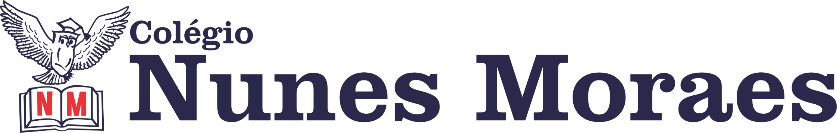 AGENDA DIÁRIA 2º ANO, 17 DE JANEIRO1ª AULA Acolhida com a turma e dinâmica de apresentação. Para casa: leitura na folha.2ª AULA Apresentação de regras de convivência/Contação de história.3ª AULALeitura compartilhada e individual. 4ª AULA  Realização e correção de atividade.Para casa: leitura na folha.Estamos muito felizes com sua presença!